INFORME FINAL DE SEGUIMIENTO DE 2017RENDICIÓN DE CUENTAS Y MESAS PUBLICAS DEL NIVEL REGIONAL Y ZONAL (ENERO- DICIEMBRE DE 2017)PRESENTA:SUBDIRECCIÓN DE MONITOREO Y EVALUACIÓN)BOGOTÁ DC(DICIEMBRE   DE 2017)TABLA DE CONTENIDOS 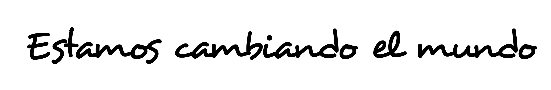 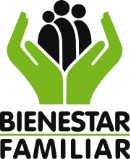 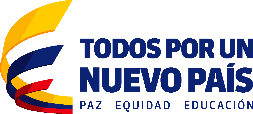 GENERALIDADES 2017 AVANCES 2017ANALISIS DE RESULTADOS Y COMPROMISOS EN LAS MESAS PÚBLICAS.ANALISIS DE RESULTADOS EN LOS EVENTOS DE RENDICION DE CUENTAS.AVANCES EN EL COMPONENTE DE INFORMACIÓNAVANCES EN EL COMPONENTE DE DIALOGOAVANCES EN EL COMPONENTE DE INCENTIVOS DIFICULTADES RETOS PARA EL 2018 GENERALIDADES 2017 La Implementación de la Política de Rendición de Cuentas del ICBF a los Ciudadanos, está establecida en el documento Conpes 3654 de 2010 y para el 2017 se continuará orientando a posicionar la cultura de apertura de la información, transparencia y diálogo entre el Estado y los ciudadanos.En el ICBF, Nivel Nacional Regional y Zonal el proceso de rendición de cuentas continuará aunando en la consolidación de los siguientes propósitos:Definir la política de rendición de cuentas como un proceso secuencial y de responsabilidad en los tres niveles.Promover las consultas ciudadanas y las convocatorias como aspectos claves de este proceso.  Garantizar la participación ciudadana, de la niñez, la adolescencia y la familia como el eje central de este proceso. Promover el uso de metodologías participativas fundamentadas en un dialogo de doble vía y con incidencia en la toma de decisiones frente a los programas y servicios.Informar y Visibilizar el mejoramiento de las condiciones de vida de los niños, niñas, adolescentes y jóvenes en Colombia, con perspectivas de derechos. Promover el uso de todos los canales de información que posibiliten la transparencia como el eje central de este proceso.Garantizar el uso de herramientas diseñadas para el reconocimiento de prácticas innovadoras en el proceso de rendición de cuentas. Evaluar y realimentar este proceso a las áreas y niveles del ICBF.En desarrollo de esta política, el ICBF para esta vigencia, estableció las metas y actividades dentro del plan de rendición de cuentas que se constituye en la carta de navegación de la entidad en temas de dialogo, información e incentivos fundamentados en las orientaciones y lineamientos metodológicos.AVANCES 2017 Para posicionar este proceso en el 2017 el ICBF en los tres niveles logró:Armonizar todos los esfuerzos que se hagan para cumplir con los objetivos y resultados esperados, las estrategias metas y actividades propuestas por cada uno de los componentes de este proceso. Realizar  un trabajo coherente y un proceso riguroso de rendición de cuentas tendiente a consolidar la cultura de gestión institucional fiel a los principios misionales y siempre comprometida con el cumplimiento de los derechos de la niñez, la adolescencia y la familia colombiana. Para el año 2017 se cumplieron con las siguientes líneas de trabajo:Las Mesas Públicas – MP de los Centros Zonales realizaron hasta el 30 de agosto.En tal sentido las consultas ciudadanas se realizaron hasta Julio 30 de 2017. Para las MP se mantuvieron las mismas orientaciones brindadas desde el febrero 24 de 2017, en cuanto a la participación, la gestión de las PQRS y el seguimiento a los compromisos adquiridos y demás compromiso de esta meta. Para las mesas públicas se invitó a los entes de control, principalmente a la procuraduría para asegurar su asistencia a las mismas.Se llevó un registro en audio y video, así como el registro de asistencia de los concurrentes a la mesa pública.Directrices desarrolladas por las Regionales:La Rendición de cuentas de cada regional, realizaron por medio de un programa en formato de televisión pregrabado, y se difundieron en medios de comunicación comunitarios, regionales entre el 10 y 20 de noviembre de 2017.La Dirección de Planeación y Control de Gestión y la Oficina de Comunicaciones, definieron y compartieron el formato, las instrucciones y el libreto con los principales temas que trataron las Regionales, incluyendo la información que se generó en cada una de las mesas públicas de los centros zonales de cada Regional.Con el apoyo de las oficinas de comunicaciones Regionales se coordinó la logística y los desplazamientos para realizar los pregrabados en la ciudad de Bogotá en los meses de octubre y noviembre y se utilizaron los libretos y formatos establecidos.Las producciones y la grabación de los 33 eventos de rendición de cuentas quedaron listos al noviembre de 2017, y se divulgaron mediante cronograma a partir de la tercera semana de noviembre.Los recursos asignados del operador logístico fueron destinados para priorizar en rendición cuentas, mesas púbicas y ferias épicas, pero si les sobra o no van a ser utilizados pueden utilizarse en otros eventos según la necesidad de cada Regional e informando a la Dirección de Abastecimiento de la Sede Nacional.Logros en los aspectos generales de este proceso:Se ajustaron los cronogramas de las MP y la RPC con base en la ley de garantías. La nueva programación de las mesas públicas y la rendición de cuentas, se colgó en la página Web del ICBF para la consulta ciudadana.Se continuó entregando 30 días antes de realizarse la Mesa Pública a la Subdirección de Monitoreo y Evaluación, la información que fue presentada en las audiencias. La información se publicó en coordinación con planeación y comunicaciones, en la página Web.Las regionales garantizaron que las convocatorias y la información, fueron publicadas en las carteleras de las Regionales y los Centros Zonales para las respectivas consultas. Se continuo reportando  durante los 10 primeros días siguientes a la rendición de cuentas o mesas públicas, a la Subdirección de Monitoreo y Evaluación (luis.mora@icbf.gov.co), la gestión de las actividades realizadas mensualmente y entregaron informes  en el formato diseñado para ello, con las respectivas evidencias (Acta, Agenda, convocatorias, Informes de gestión, Guía 3 de seguimiento a los compromisos y aportes de la comunidad, encuesta de evaluación, lista de participantes).Se continuó diligenciando los avances del indicador, con base en los compromisos adquiridos y cumplidos adjuntando las evidencias que para el efecto se requieren. Se continuó realizando el trabajo articulado con la Subdirección de Monitoreo y Evaluación y la Dirección de Abastecimiento, para garantizar el uso adecuado de los recursos para la logística.Otros Avances en el 2017  Con base en lo diseñado en el plan de rendición de cuentas y el plan de acción 2017 del Instituto, se destacan los siguientes avances:Se publicaron en la página web todas las evidencias de los resultados de la meta 2016, tanto del nivel Nacional, como el nivel Regional y Zonal Se participó en el comité de trabajo para el diseño del plan anticorrupción del ICBF y se compartieron las líneas de acción del proceso de RPC 2017. Se diseñó y socializó en la Web Pagina NAS   el plan integral de rendición de cuentas del ICBF para el año 2017, el cual contó con los aportes e insumos de la de la mesa de transparencia. Se prepararon y entregaron las líneas de acción del proceso de rendición de cuentas 2017, los cuales fueron compartidos el 23 de febrero del año en curso a los directores misionales, y Regionales y las coordinaciones de Planeación, Asistencia Técnica y enlaces del °SNBF y se reformularon el 21 de junio de 2017 con base en la ley de garantías.Se hizo asistencia técnica a los Directores Regionales y los coordinadores de planeación y asistencia técnica sobre la nueva estrategia de rendición de cuentas, además se hizo alusión a la caja de herramientas y se recomendó el tema de las consultas previas para la definición de los temas de las MP como eje principal de este proceso. La encuesta virtual se puede consultar en el siguiente Link: https://docs.google.com/forms/d/e/1FAIpQLSfrjv5Cw7vtrp6Xw7kGQC02GLCXtns9rDRJsEbdkEVk5ZONUA/viewform?usp=sf_liSe sistematizó en las cuatro matrices la información de la meta por cada Regional y Centro Zonal quedando para el 2017, un total de 243 eventos de los cuales 34 son eventos de rendición publica de cuentas. Incluye el evento del nivel nacional y 209 mesas públicas incluye todos los Centros Zonales del País.Se publicó en la página Web del ICBF el cronograma virtual de rendición de cuentas y mesas públicas 2017 con un nuevo diseño para ser consultado tanto por los actores sociales como los actores institucionales. http://www.icbf.gov.co/portal/page/portal/PortalICBF/LeyTransparencia/RendicionCuentasICBFSe brindó durante el 2017 la asistencia técnica a las Regionales sobre la metodología, la meta, los instrumentos y demás soportes que se requieren para el desarrollo de esta meta en el presente año.Se cuenta con una Caja de herramientas en las que se pueden consultar todos los documentos y formatos claves para este proceso se pueden consultar en el siguiente Link \\172.16.9.31\ArchivosICBF\Direccion de Planeación\Caja de Herramientas 2017\Se realizaron 3 Video conferencias sobre la nueva estrategia de RPC en las cuales asistieron las siguientes Regionales:	Amazonas, Cauca, Córdoba Caldas, Cesar, Guaviare, La Guajira Quindío, Meta, Nariño, Putumayo, Risaralda, Sucre, San Andres, Vichada, Vaupés, Se continuó publicando en la página Web del ICBF el cronograma virtual de rendición de cuentas y mesas públicas 2017 con un nuevo diseño para ser consultado tanto por los actores sociales como los actores institucionales. http://www.icbf.gov.co/portal/page/portal/PortalICBF/LeyTransparencia/RendicionCuentasICBFSe actualizo en la Caja de herramientas  las plantillas para apoyo de la presentación de las temáticas de las MP, estas plantillas fueron avaladas por las áreas misionales, además se colgaron otras herramientas claves las cuales pueden ser consultadas por las Regionales y los CZ    \\172.16.9.31\ArchivosICBF\Direccion de Planeación\Caja de Herramientas 2017\Se avanzó en las consultas previas y para el 2017 , el resultado fue el siguiente:Las Regionales realizaron el 100% de encuestas físicasA agosto de 2017, 129 centros zonales realizaron consultas   y participaron 8.670 personas en igual número de encuestas.Los temas elegidos en las consultas fueron:En las consultas ciuadadanas  los temas más representativos que eligió la comunidad tuvo que ver con: Violencia y abuso Sexual, Maltrato infantil, proceso administrativo de restablecimiento de derechos, temas de protección en general, Embarazo en Adolescentes, Sistema de responsabilidad penal, Hogares de paso, trabajo infantil y aprovechamiento del tiempo libre, de resaltar que los temas que más fueron solicitados, están Violencia y abuso Sexual, Maltrato infantil, trabajo infantil y aprovechamiento del tiempo libre.De resaltar que el mayor porcentaje de las consultas ciudadanas en todo el País fue sobre el tema de prevención del embarazo en adolescentes y los CZ demuestran baja capacidad para asumir esta temática que requiere tratamiento especial. En las consultas otros temas representativos que eligió la comunidad tuvo que ver con: Temas atención a niños y niñas menores de seis años, en las distintas modalidades en conjunto con temas nutricionales y de bienestarina, servicios y portafolio, participación de los niños y niñas en medio institucional.Para el 2017 se programaron y realizaron 209 MP para un 100% de gestiónEs importante aclarar que de las 209 MP realizadas se cuentan con todas las evidencias incluyendo los temas de consultas ciudadanas los formatos de cumplimiento a compromisos.En las 209 MP en dichas mesas participaron un total de 13693 personas de la cuales 3.087 personas representan a las OG, 9.990 personas que representan a las ONG y 616 personas que representan a los entes de control y veedurías.  Durante el 2017 generaron 664 compromisos y reportaron la gestión de 656 compromisos para una gestión del 99 %, quedaron pendientes de reportar cumplimiento de 8 compromisos de las siguientes Regionales: Cesar 1 compromiso Huila 1 y la Guajira 6 compromisos.De las 209 MP realizadas y acordes con el tema de las consultas ciudadanas las tendencias en cuanto a temáticas fueron: 96 mesas pública sobre primera infancia, 32 mesas públicas sobre programas y servicios, 69 MP sobre temas de protección, 10 mesas públicas sobre temas de bienestarina y nutrición y 2 MP sobre familia y comunidades.ANALISIS DE RESULTADOS Y COMPROMISOS EN LAS MESAS PÚBLICAS:De las 209 mesas públicas realizadas se cuenta con un balance de compromisos adquiridos con la comunidad y es de aclarar que el mayor porcentaje son de resorte de los CZ los cuales pueden resolver con su propia gestión; a continuación, se resumes las tendencias de compromisos por temáticas que comprometen al nivel Regional y Nacional, (Ver cuadro de compromisos por temáticas tratadas en las MP durante el 2017):De 96 mesas públicas realizadas en el 2017 los siguientes fueron los compromisos adquiridos en los temas de atención a niños y niñas menores de 6 años (Primera Infancia) y que marcan las siguientes tendencias: De 69 mesas públicas realizadas en el 2017 los siguientes fueron los compromisos adquiridos en los temas de Protección, que marcan las siguientes tendencias:De 32 mesas públicas realizadas en el 2017 los siguientes fueron los compromisos adquiridos en los temas de Programas y servicios en general, que marcan las siguientes :De 10 mesas públicas realizadas en el 2017 los siguientes fueron los compromisos adquiridos en los temas de Nutrición y Bienestarina, que marcan las siguientes tendenciasDe 2 mesas públicas realizadas en el 2017 los siguientes fueron los compromisos adquiridos en los temas de familia y comunidades que marcan las siguientes tendenciasCompromisos del tema Generaciones con Bienestar; en este punto si bien es cierto no se realizaron MP específicas sobre este tema, se rescatan las siguientes inquietudes de la comunidad:  ANALISIS DE RESULTADOS EN LOS EVENTOS DE RENDICION DE CUENTAS.Para el cuarto trimestre se realizaron 34 eventos de rendición de cuentas, de los cuales no se cuenta con participantes dado que se realizaron a través de pregrabados, por recomendación de la dirección General debido al tema de ley de garantías: Es importante aclarar que de los 34 eventos de RPC 33 corresponden a las 33 regionales y 1 evento del nivel nacional el cual fue realizado en conjunto con el sector de la inclusión social el 23 de junio de 2017, de estos eventos se cuentan con los respectivos informes y evidencias.  Entre los meses de septiembre y octubre se revisaron los 33 informes de rendición de cuentas de las 33 regionales y se recogieron todas las evidencias claves para los guiones de los pregrabados, se obtuvo el apoyo de la Subdirección de programación en la revisión de metas sociales y financieras de las 5 áreas misionales contrastando información de cada Regional, para que la información fuera veraz y ajustada a la realidad de la gestión institucional.Los informes de rendición de cuentas revisados y aprobados se entregaron a la Oficina de comunicaciones para que desde allí avanzaran en los pregrabados de Rendición de cuentas.Se asignó a las regionales un cronograma de pregrabados los cuales se iniciaron desde el 24 de octubre y hasta el 2 de noviembre de 2017, así: (ver cuadro): Se apoyó a las regionales en el tema de los pregrabados y los textos para los guiones.Se coordinó la logística y los desplazamientos para realizar los pregrabados en la ciudad de Bogotá con el apoyo de las oficinas de comunicaciones Regionales El 2 de noviembre de 2017 quedaron listas las producciones y grabaciones de los 33 eventos de rendición de cuentas. Se creó Hashtag para movilizar ciudadanía en diferentes temáticas frente a la rendición de cuentas de las Regionales.La Rendición de cuentas de cada regional, se realizó por medio de un programa en formato de televisión pregrabado, y que difundió en medios de comunicación comunitarios, regionales entre el 20 de noviembre y el primero de diciembre de 2017.La oficina de comunicaciones entregó la información y los pasos a cada una de las regionales para la respectiva divulgación de los programas de rendición de cuentas de acuerdo con unos criterios establecidos:  Los programas de hasta 30 minutos se emitieron los días lunes, jueves y viernes entre el lunes 20 de noviembre y el viernes 1 de diciembre en dos franjas: una en la mañana y otra en la tarde. En cada franja se emitieron tres programas.La Oficina Asesora de Comunicaciones emitió un comunicado General en el cual se informó sobre todo el plan de emisión de los programas de rendición de cuentas de las 33 regionales de la entidad. Ese comunicado fue divulgado el martes 14 de noviembre. El texto del Comunicado General fue el siguiente:“Las 33 regionales del ICBF rinden cuentas a todos los colombianos en un proceso sin precedentes en el país.Bogotá, noviembre 14 de 2017, En un ejercicio único e innovador de rendición pública de cuentas, el Instituto Colombiano de Bienestar Familiar presentará el estado actual en la ejecución presupuestal, la gestión y sus logros de las 33 regionales de la entidad desde el próximo lunes 20 de noviembre al 1 de diciembre de 2017, por la señal del Canal Institucional.Para llegar a este ejercicio de rendición de cuentas, el ICBF realizaron en total en todas las regionales, desde principio del presente año hasta el pasado 31 de agosto, 209 mesas de participación ciudadana en las que asistieron 13.600 personas entre niños, niñas, adolescentes, funcionarios no gubernamentales, veedurías y ciudadanos del común, siendo está una cifra record en los ejercicios de participación en las entidades públicas del país.“Con esta rendición de cuentas estamos cumpliendo con un compromiso que incluimos en nuestra misión institucional de trabajar con calidad y transparencia por el bienestar de los niños, niñas, adolescentes y sus familias, ya que posibilita que algún ciudadano residente en cualquier lugar del país puede conocer que está haciendo la entidad en otros departamentos de Colombia”, sostuvo la directora General del ICBF, Karen Abudinen Abuchaibe.   Así mismo, la directora General resaltó algunos logros de transparencia en este segundo semestre del año, como la mejor ejecución presupuestal de los últimos 26 años, el fenecimiento de la cuenta de las vigencias 2015 y 2016, por parte de la Contraloría General  para 2016, con lo que superó la calificación del año anterior en 2.9%, con 84.32%. Cumplimiento del 104% en 2016 de las metas Plan de Desarrollo.La funcionaria, también hizo un balance de la labor que cumple el ICBF en la protección de los niños, niñas, adolescentes y las familias colombianas. Al respecto destacó que actualmente se atienden 1 millón 200 mil niños en primera infancia, se ha llegado a 2 millones 380 mil beneficiarios con bienestarina, 230 mil en los programas de niñez y adolescencia, apoyo a 120 mil familias, 28 mil 500 niños niñas y adolescentes en los programas de protección y en total el ICBF hace acompañamiento con todos sus servicios a 1 millón 600 familias en total con todos sus programas.Para dar cumplimiento a la rendición publica de cuentas en este ejercicio de participación, el ICBF realizará 33 programas de televisión que se emitirán en 16.5 horas de televisión al aire, los días lunes, jueves y viernes entre el 20 de noviembre y el 1 de diciembre en los horarios de dos franjas, una en la mañana y otra en la tarde en los siguientes horarios: franja de la mañana de 9.00 a 10.30 y en la tarde de 4.00 a 5.30. Toda esta programación de rendición de cuentas no tiene precedente en el país en el ejercicio de rendición de cuentas a los ciudadanos.Cada director regional directamente presentará un balance de su gestión ante los colombianos en materia de logros alcanzados, ejecución presupuestal, atención a beneficiarios en Primera Infancia, Protección, Niñez y Adolescencia, Nutrición y Familias y Comunidades.Este ejercicio de rendición de cuentas no solo permitió el aporte de los ciudadanos en las mesas de participación, sino que logró establecer una serie de compromisos con las comunidades, los cuales se están cumpliendo de la mano con ellas, como una muestra del ICBF en el compromiso de mejorar sus servicios.  Finalmente, la directora del ICBF hizo un llamado a todos los ciudadanos para hagan sus denuncias a la línea anticorrupción 18000 918080 ya que cuidar los recursos de los niños es un deber de todos.”Cada una de las Direcciones Regionales garantizó la respectiva publicación del comunicado en los medios de comunicación de su regional durante los días martes y miércoles, en consideración de que la fecha de inicio de las emisiones será el jueves 16 de noviembre.Para la promoción en medios, de la divulgación de cada programa de rendición de cuentas, las Regionales generaron las respectivas campañas de información a medios, atención a medios y comunicación con los generadores de opinión, de cada área de influencia de cada uno de las regionales.Como pieza central de cada campaña de medios se elaboró por regional un comunicado de prensa informando sobre los aspectos más importantes del programa de rendición de cuentas. Para su elaboración se tomó como insumo el guion del programa de televisión que les fue enviado para información a cada una de las regionales una semana antes de las grabaciones en Bogotá. Cada una de las oficinas regionales proyectó el comunicado y envió a su enlace en la oficina asesora de comunicaciones para su aprobación. Cada oficina regional tuvo en cuenta la fecha de emisión de cada programa de rendición de cuentas para preparar su comunicado con la suficiente anticipación sin alterar el proceso de información, la oficina de comunicaciones nacional recibió el proyecto de comunicado de cada regional con   anticipación a la fecha de divulgación del programa en el canal institucional.Divulgación en redes socialesLa divulgación de los programas de rendición de Cuentas en redes sociales tuvo los siguientes elementos con fines de información junto con las acciones necesarias que hicieron realidad en tiempo y forma dicha divulgación.Cada uno de los directores grabo una promoción en video invitando a los colombianos a ver su programa de rendición de cuentas. Dicho video se publicó por la directora general en su cuenta de Twitter y serán apoyados por la cuenta del ICBF.Cada oficina regional hizo el correspondiente ¨RT o Me Gusta¨ para ampliar la divulgación de los mismos. El video de la promoción de cada director regional se envió y publicó en las redes sociales y medios digitales de los funcionarios de cada regional disponibles en cada regional.Desde las cuentas de ICBF se publicaron mensajes con cortes de video de cada uno de los temas del programa de cada regional. Todos los programas de rendición de cuentas se publicaron desde el momento de su emisión en la cuenta de YouTube del ICBF y quedaron disponibles para la consulta del público en general y para la vinculación a los mensajes que los funcionarios de las regionales publicaron.En las cuentas oficiales del ICBF se publicaron durante la emisión de cada programa de rendición de cuentas una parrilla de mensajes y otra de mensajes en horarios post programa y se solicitó a cada oficina regional hacer el correspondiente ¨RT o Me Gusta¨ para ampliar la divulgación de los mismos. Es importante aclarar que como política de la Oficina Asesora de Comunicaciones del ICBF para todos los efectos de publicación de todos los contenidos mencionados las regionales participaron con ¨RT o Me Gusta.Criterios de participación ciudadana durante la emisión. Para permitir la participación de los ciudadanos durante el tiempo de transmisión del programa de rendición de cuentas cada una de las regionales informó al público en general a través de los medios de comunicación disponible en su regional que los ciudadanos interesados podrán hacer sus preguntas sobre los temas o contenidos del programa a través de los siguientes medios:Twitter: @ICBFColombiaFacebook: @ICBFColombia.Se aclaró al público que las preguntas o aportes de los ciudadanos recibidos durante el tiempo de emisión fueron respondidos por el ICBF a través de la misma vía en que fueron formulados en los tiempos posteriores y dentro de los términos en que fijan las normas al respecto. Las preguntas durante la emisión de los programas no fueron contestadas en el programa.El orden de emisión de los programas de rendición de cuentas, según fechas y horas, fue el siguiente: (Ver cuadro de emisión de programas de Rendición de cuentas):AVANCES EN EL COMPONENTE DE INFORMACIÓNSe revisaron y depuraron las plantillas de información por cada temática misional en la cual se definieron los contenidos mínimos de información para la RPC y MP en cada Regional / CZ, se contó con el apoyo el aval y la revisión de los equipos misionales, de primera infancia, Niñez y adolescencia, Familia, Protección y Nutrición. Se brindaron herramientas metodológicas de referencia para garantizar que la información que se socialice a las comunidades sea adecuado, fácil de interpretar.Se colgaron con antelación en la Web los informes y las invitaciones a las mesas públicas como preámbulo de información y consulta para abrir espacios de dialogo durante el desarrollo de las MP. Se ha brindado información en los reportes mensuales de gestión del ICBF y los avances del proceso de rendición de cuentas en el marco de la transparencia. Se han fortalecido los canales virtuales para facilitar la información y comunicación con ciudadanía.Se colgó la caja de herramientas como un espacio de consulta de todos las ayudas y metodologías e instrumentos claves para el desarrollo y la cualificación del proceso de rendición de cuentas.  Se hizo trazabilidad a los temas de PQRS y los temas de mayor cuestionamiento de las comunidades en las MP tienen que ver con: Fijación de cuota alimentaria, Mejoramiento de las condiciones locativas de la Unidad de Servicio Lazos de Amor y Vida, Desnutrición Infantil, Negligencia y desidia en cuanto la atención, cuidado, suministro de medicamentos y aliento a adultos mayores, Infraestructura deficiente del Centro Zonal, Aumentar en los cupos en el CDI, Fortalecimiento del Centro de Desarrollo Infantil, CDI, Aumentar las atenciones de prevención al embarazo adolescente y consumo de sustancias psicoactivas, maltrato infantil y desnutrición., Estrategia de Cero a Siempre no tiene suficiente cobertura en las zonas de conflicto armado, Programas de Promoción y prevención de vulneración de derechos a niños, niñas y adolescentes, Anonimidad en los casos de maltrato infantil, Apoyo psicosocial para el fortalecimiento de redes familiares, Resolver dudas de programas de recuperación nutricional para bebés con bajo peso al nacer, Provisión a las UDS de una bienestarina mensual para quien estén en lista de espera, Solicitud de dar bienestarina a adultos mayores, Solicitud de entrega del complemento nutricional en la zona urbana para la facilidad de los usuarios en zona rural por la dispersión de las veredas, Apoyo a mujeres gestantes, Solicitud de información acerca del valor del contrato que tiene el operador Funda salud y las acciones que ha realizado el ICBF frente a la ejecución del contrato, Solicitud de información sobre la negativa de invitación a las Madres Comunitarias a la Mesa Pública de Infancia que se realizó en el Municipio de Sabana de Torres el día 17 de Mayo de 2017, Información acerca de las acciones que ha tomado el ICBF frente al mal estado de los alimentos que se entregan a los niños y niñas por parte del operador Funda salud. Se espera que la Dirección de servicios y atención haga el respectivo seguimiento a las respuestas que se esté brindando a la comunidad.Se ha brindado información en los reportes mensuales de gestión del ICBF y los avances con corte a diciembre están actualizados en el marco de la transparencia. Se han fortalecido los canales virtuales para facilitar la información y comunicación con ciudadanía.Se entregaron memorandos a las Regionales con el instructivo y las reglas de juego para los pregrabados de rendición de cuentas.Entre septiembre y octubre se revisaron los informes de rendición de cuentas se depuraron y se entregaron oficialmente a comunicaciones 33 informes de acuerdo con los instructivos entregados, listos para los respectivos guiones de pre grabación.  Se brindó a las regionales orientaciones e instructivos para el desarrollo de la Rendición de cuentas virtual que se realizó por medio de pregrabados entre el 20 de noviembre al 1 de diciembre.AVANCES EN EL COMPONENTE DE DIALOGOSe hizo entrega dentro de la caja de herramientas las distintas metodologías participativas para el desarrollo de las MP, las cuales han sido consultadas y utilizadas por los equipos zonales, dichas metodologías están implícitas en los informes previos de las mesas públicas que fueron colgadas en la página web. Se realizaron 209 mesas públicas como espacios de dialogo de doble vía con la comunidad para tratar temas sugeridos por ellos.Se realizaron consultas   y participaron 8.670 personas en igual número de encuestas presenciales en las cuales se tuvo la oportunidad de escuchar gestión, plantear inquietudes, brindar respuestas y generación de compromisos.   Se han venido utilizando los canales electrónicos de comunicación, durante todo el proceso de rendición de cuentas sobre todo los correos electrónicos y la página Web, para la rendición de cuentas se tiene proyectado las redes sociales.Se realizaron 33 eventos de RPC en los cuales se fortalecieron espacios de dialogo entre los integrantes del ICBF en todos los niveles para dar cuenta de la gestión institucional, corroborando información y acercándose las áreas misionales a las áreas Regionales.Se han venido utilizando los canales electrónicos de comunicación, durante todo el proceso de rendición de cuentas sobre todo los correos electrónicos y la página Web, para la rendición de cuentas se tiene proyectado las redes socialesAVANCES EN EL COMPONENTE DE INCENTIVOS Se realizaron 3 video conferencias como una estrategia para interiorizar la cultura de rendición de cuentas en los servidores públicos y estos a su vez proyectan esa cultura en los ciudadanos mediante la realización de las mesas públicas, el acompañamiento y el reconocimiento de experiencias, a partir de metodologías participativas.Se ha promovido la participación social con incidencia en el servicio público así quedó plasmado en las 209 mesas públicas realizadas en el 2017 a partir de las consultas ciudadanas y los compromisos generados en estos eventos. Se ha socializado y visibilizado la información de gestión del proceso de rendición de cuentas de tal manera que tanto los cronogramas regionales y zonales fueron publicados en la web para las respectivas consultas que facilitar la participación.Se han colgado los informes de gestión previos de las mesas públicas, y fueron consultados por la comunidad para que tuvieran elementos de juicio que facilitan incentivos que promueven acciones de mejoramiento del SPBF.Se dio apertura al buzón en MP y RPC para recoger PQRS y la dirección de servicios y atención lo sistematizará en el sim para las respectivas respuestas.Se hizo seguimiento al cumplimiento de los compromisos adquiridos con la comunidad durante el 2017 y las regionales reportaron el cumplimiento de 573 compromisos de 664 surgidos, esto promueve mayor compromiso de parte de la comunidad   para la cualificación del SPBF.Se ha promovido la participación social con incidencia en el servicio público así quedó plasmado en las 209 mesas públicas realizadas y los 33 eventos de RPC.Se ha socializado y visibilizado la información de gestión del proceso de rendición de cuentas de tal manera que tanto los cronogramas regionales y zonales fueron publicados en la web para las respectivas consultas que facilitar la participación.Se han colgado los informes y todas las evidencias del proceso de RPC para la consulta ciudadana, estas evidencias incluyen, reportes de compromisos por Regional, reporte de listado de asistentes, reportes de actas, reportes de encuestas de evaluación e informes de seguimiento trimestral y cuatrimestral.   Se continuó utilizando el buzón en MP y RPC para recoger PQRS y la dirección de servicios y atención lo sistematizará en el sim para las respectivas respuestas.DIFICULTADES En general las dificultades que se presentaron en la implementación del proceso de rendición de cuentas y mesas públicas en el primer semestre 2017 fueron:  La reprogramación de las mesas públicas por el tema de ley de garantías. Reducción de la participación social por el cambio de metodología en la rendición de cuentas de las regionales. Reprogramación de las MP mientras se adaptan a la nueva estrategia y al tema de las consultas ciudadanas.Bajo nivel de uso de la Web para el diligenciamiento de las consultas ciudadanas.Continua el bajo nivel de información a los equipos regionales y zonales, a pesar de las orientaciones brindadas a los directores Regionales, a los coordinadores de Planeación y asistencia técnica, esto se evidencio en el reporte de las evidencias previas, consultas informes e invitaciones para la Web. Bajo nivel de uso de la Web para las consultas de todas las evidencias del proceso de rendición de cuentas.La realización de la rendición de cuentas virtual bajó el número de participantes e impidió la presencia activa de la comunidad en este proceso.RETOS PARA EL  2018 Fortalecer la estrategia de Rendición de cuentas y Mesas Públicas 2018Ajustar líneas de acción 2018 de rendición pública de cuentas y mesas públicas del ICBF, con base en los temas de elecciones y ley de garantías.  Continuar con los procesos de consultas ciuadadanas, conservando lo planificado en la meta de mesas públicas para el 2018.Continuar utilizando la caja de herramientas como una estrategia de fortalecimiento metodológico para el efectivo desarrollo de las MP y los eventos de RPC  Diseñar una estrategia de divulgación para la consulta de la información del proceso de RPC en la página Web.Generar estrategias para garantizar que los directores Regionales bajen la información de este proceso a los equipos zonales.Revisar los formatos del proceso de RPC y MP teniendo en cuenta la participación de niños, niñas y adolescentes en este proceso, revisar listas de participantes e incluir niñez y adolescentes.Promover la consulta de la Guía, Procedimiento, Cartilla del proceso de rendición de cuentas del ICBF Asignar y visibilizar los recursos para la logística del proceso de rendición de cuentas en la Sede nacional, las regionales y los CZ, con criterio de descentralización y autonomía. Aplicar Encuesta de consultas ciuadadanas para identificar temáticas que se deberán tratar en las MP en el 2018Elaborar informe de Rendición de cuentas por cada MP y RPC Zonal y Regional en lenguaje ciudadano, para publicar en la Web previo a estos eventos.Continuar fortaleciendo los Canales virtuales que facilitan la información y comunicación con ciudadanía.Continuar articulando la información de las MP para retroalimentar en la realización de los eventos de RPC Regionales.Continuar realizando seguimiento a metas de Rendición de Cuentas mediante informes cuatrimestrales y semestrales. Continuar realizando encuesta de evaluación a la ciudadanía en el marco de las MP de los CZ y la RPC Regionales Continuar realizando evaluación y retroalimentación a la gestión institucional en el marco del Comité de Desarrollo Administrativo.Presenta:Subdirección de Monitoreo y EvaluaciónFecha diciembre 26 de 2017.  COMPROMISOS ADQUIRIDOS CON LA COMUNIDAD EN LOS EVENTOS DE RENDICIÓN DE CUENTAS Y MESAS PUBLICAS EN EL AÑO 2017COMPROMISOS ADQUIRIDOS CON LA COMUNIDAD EN LOS EVENTOS DE RENDICIÓN DE CUENTAS Y MESAS PUBLICAS EN EL AÑO 2017PROGRAMA   TENDENCIAS EN LOS COMPROMISOS ADQUIRIDOSFamilia Solicitar la Oferta que tiene el SENA en el municipio de Puerto Rico para coordinar con el programa Familias con bienestar y desarrollar los procesos de formación complementaria.Familia Fortalecer la Escuela de Familias con el propósito de brindar herramientas conceptuales, metodológicas en pautas de crianza, hábitos saludables, vínculo afectivo y cuidado y protección de los niños y niñas.  Familia Familia NoFechaHora llegada estudioHora grabación Regional124 de Octubre07:00 a.m.07:30 a.m.Vaupés224 de Octubre09:30 a.m. 10:00 a.m.Valle del Cauca324 de Octubre12:30 m.01:00 p.m. Vichada424 de Octubre02:30 p.m. 3:00 p.m. Guaviare525 de Octubre07:00 a.m.07:30 a.m.Atlántico625 de Octubre09:30 a.m. 10:00 a.m.Sucre725 de Octubre12:30 m.01:00 p.m. Bogotá825 de Octubre02:30 p.m. 3:00 p.m. Amazonas926 de Octubre07:00 a.m.07:30 a.m.Antioquia1026 de Octubre09:30 a.m. 10:00 a.m.Caquetá1126 de Octubre12:30 m.01:00 p.m. Tolima1226 de Octubre02:30 p.m. 3:00 p.m. Arauca1327 de Octubre07:00 a.m.07:30 a.m.Nariño1427 de Octubre09:30 a.m. 10:00 a.m.Bolivar1527 de Octubre12:30 m.01:00 p.m. Cauca Sugiere dejarlo para el 26 de octubre se le cruza con otros eventos 1627 de Octubre02:30 p.m. 3:00 p.m. Risaralda1730 de Octubre07:00 a.m.07:30 a.m.Guaina1830 de Octubre09:30 a.m. 10:00 a.m.Santander1930 de Octubre12:30 m.01:00 p.m. La Guajira2030 de octubre02:30 p.m. 3:00 p.m. Boyacá2130 de Octubre04:30 p.m.05:00 p.m.Huila2231 de Octubre07:00 a.m.07:30 a.m.Magdalena2331 de Octubre09:30 a.m. 10:00 a.m.Córdoba2431 de Octubre12:30 m.01:00 p.m. Quindío2531 de Octubre02:30 p.m. 3:00 p.m. Cundinamarca261 de Noviembre07:00 a.m.07:30 a.m.Choco271 de Noviembre09:30 a.m. 10:00 a.m.Meta281 de Noviembre12:30 m.01:00 p.m. Norte de Santander291 de Noviembre02:30 p.m. 3:00 p.m. Cesar1 de Noviembre4 : 00 p.m. 4:30  p.m.Tolima Solicito cambio del 26 de octubre para el 1 de noviembre302 de Noviembre07:00 a.m.07:30 a.m.San Andrés312 de Noviembre09:30 a.m. 10:00 a.m.Putumayo322 de Noviembre12:30 m.01:00 p.m. Caldas332 de Noviembre02:30 p.m. 3:00 p.m. CasanareNoFechaHoraRegional1Lunes 20 de noviembre 09:30 a.m.Antioquia2Lunes 20 de noviembre10:00 a.m.Amazonas3Lunes 20 de noviembre10:30 a.m.Arauca4Lunes 20 de noviembre4:00 p.m.Atlántico5Lunes 20 de noviembre4:30 p.m.Bogotá6Lunes 20 de noviembre5:00 p.m.Bolívar 7Jueves 23 de noviembre09:30 a.m.Boyacá8Jueves 23 de noviembre10:00 a.m.Caldas9Jueves 23 de noviembre10:30 a.m.Caquetá10Jueves 23 de noviembre4:00 p.m.Casanare11Jueves 23 de noviembre4:30 p.m.Cauca12Jueves 23 de noviembre5:00 p.m.César13Viernes 24 de noviembre09:30 a.m.Córdoba14Viernes 24 de noviembre10:00 a.m.Cundinamarca15Viernes 24 de noviembre10:30 a.m.Choco16Viernes 24 de noviembre4:00 p.m.Guaina17Viernes 24 de noviembre4:30 p.m.Guaviare18Viernes 24 de noviembre5:00 p.m.Huila19Lunes 27 de noviembre09:30 a.m.La Guajira20Lunes 27 de noviembre10:00 a.m.Magdalena21Lunes 27 de noviembre10:30 a.m.Meta22Lunes 27 de noviembre4:00 p.m.Nariño23Lunes 27 de noviembre4:30 p.m.Norte de Santander 24Lunes 27 de noviembre5:00 p.m.Putumayo 25Jueves 30 de noviembre09:30 a.m.Quindío26Jueves 30 de noviembre10:00 a.m.Risaralda27Jueves 30 de noviembre10:30 a.m.San Andrés28Jueves 30 de noviembre4:00 p.m.Santander29Jueves 30 de noviembre4:30 p.m.Sucre30Jueves 30 de noviembre5:00 p.m.Tolima31Viernes 1 de diciembre09:30 a.m.Valle del Cauca32Viernes 1 de diciembre10:00 a.m.Vaupés33Viernes 1 de diciembre04:00 p.m.Vichada